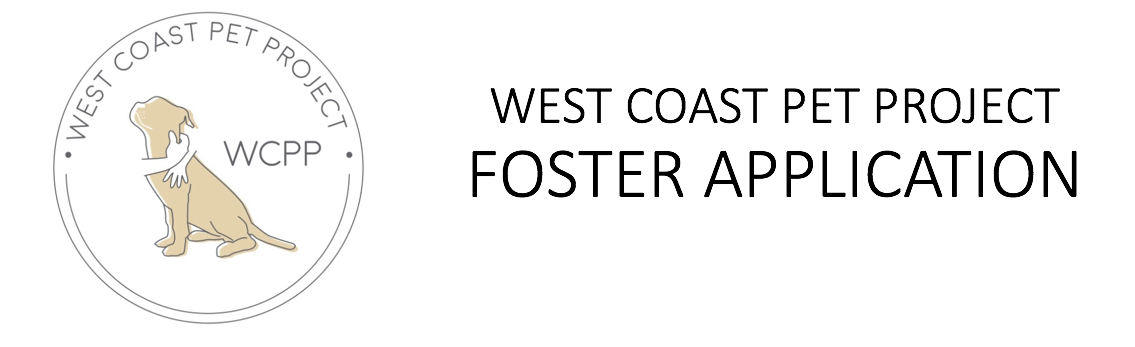 Name:Address:Phone:Email:Why are you interested in fostering?Are you able to provide love, patience, exercise, and shelter for the fosterdog, as well as meet with potential adopters, go to adoption events and vet appointments?If no, please specify. HomeDo you rent or own your residence?If you rent do you have permission to have a dog?Do you have a fenced yard? If no, how will exercise and toilet be handled?Please list the names and ages of all people living in your residence including yourself.Please give type and ages of all pets that reside in your home.Are your pets spayed/neutered? If not why?How many dogs have you owned in the past?What happened to your last dog?Do you have a vehicle?FosteringWhere will the foster dog spend most of the day?Where will the foster dog sleep?How many hours will the foster dog be alone during the day?Have you ever fostered a dog before? If yes what was the rescue organization?West Coast Pet Project will handle all vet costs and will make appointments according toyour schedule but you must be able to get the dog to the appointment, is this an issue?Are you willing to make time to meet with potential adopters?Are you willing to foster a dog that may need some training? IE; potty, leash training?Are you willing to foster an older dog?Are you willing to foster long term if necessary? IE; several months?Do you have any fostering restrictions? IE; size, breed, age?What is your ideal foster? IE size, breed, age?Please provide any additional information about you and your family that would be helpful.